2.6.2b Greenhouse EffectClimate ChangeAll life on Earth depends on climate conditions like 			and 			.  Our planet is getting 		—the 2000s were the warmest decade ever recorded.  The term used to describe this increase in the average temperature of the Earth is					.Scientists are trying to determine if this is a 			of climate change or if it is caused by 					Greenhouse EffectThe 					is a natural warming of both Earth’s lower atmosphere and Earth’s surface from solar radiation being absorbed and emitted by the atmosphere. The most widely accepted hypothesis is that global warming is at least partially due to human activities that add 			and other 			 to the atmosphere.Other greenhouse gasses include:Carbon Dioxide (CO2)	Draw a diagram of the Greenhouse Effect:What do you think? 																																											Global WarmingAccording to this hypothesis, the burning of 			combined with cutting and burning of 			 worldwide is adding carbon dioxide to the atmosphere faster than it can be removed in the				.This causes heat from the sun to be trapped in the air instead of being bounced back into space, which makes the planet warmer.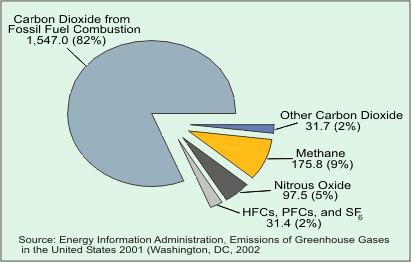 Why do we focus on CO2? We emit more		 than any other greenhouse gas.While other gasses may trap more 		like methane, they are harder to 			 (“natural sources”) Acid RainForms when ____________________________ (remember from our NASA Satellite images) and __________________________________________are released into the air. These mix in the clouds to form _____________________________, which can affect the acidity of __________________, harm wildlife, and __________________________________________________. 